AVIS DE PUBLICITECOMMUNE DE MONTCLARMme Le Maire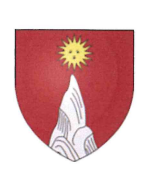 Bâtiment Communal 04140 MONTCLAR  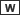 Référence acheteur     AVIS-APPEL-CONCURRENCE-ACCORD-CADRE D’ÉTUDESRemise des offres	Au 18 Mars 2022 à 16HL'avis implique l'établissement d'un Accord-Cadre.Durée : 5 ansAccord-cadre avec un seul opérateur. Objet Prestations d’assistance a maitrise d’ouvrage sur les volets techniques, juridiques, environnementaux et financiers dans le cadre de la gouvernance du projet et du lancement
pre-operationnel du plan de développement de MontclardType de marché ServicesMode	Procédure adaptée Code NUTS	FRL01Durée	5 ans DESCRIPTION	Accord-cadre ayant pour objet des prestations d’assistance à maîtrise d’ouvrage,techniques, juridiques, environnementales et financières à assurer auprès de la commue de
Montclar dans le cadre de la gouvernance du projet et du lancement pre-operationnel du plan de developpement de MontclarAccord-cadre mono attributaire, avec un minimum de 20 000 € HT et un maximum de 90 000  €  HT,  fixant toutes les stipulations contractuelles et exécutés au moyen de bons de commande. Procédure adaptée soumise aux dispositions des articles L2120-1, L2123-1, R2123-1 1°, R2123-4 et R2123-5 du code de la commande publique. La date prévisionnelle de début des prestations est avril 2022. Forme	Prestation divisée en lots : Non Les variantes sont refusées Quantité ou étendue	Valeur estimée hors TVA : 90 000,00 € Conditions relatives au contrat Cautionnement	Sans objet.Financement	- délai de paiement : 30 jours - paiements partiels définitifs .Forme juridique Le pouvoir adjudicateur ne souhaite imposer aucune forme de groupement à l'attributaire de l'accord-cadre.Il est interdit aux candidats de présenter plusieurs offres en agissant à la fois en qualité de candidats individuels et de membres d'un ou plusieurs groupements ou en qualité de membres de plusieurs groupements.Autres conditions Conditions particulières d'exécution : NonConditions de participationJustifications à produire quant aux qualités et capacités du candidat :Habilitation à exercer l'activité professionnelle, y compris exigences relatives à l'inscription au registre du commerce ou de la profession Liste et description succincte des conditions :identification du candidat déclaration sur l’honneur des articles L2141-1 à L2141-5 du code de la commande publique. Capacité économique et financière :Liste et description succincte des critères de sélection, indication des informations et documents requis :Déclaration concernant le chiffre d'affaires global du candidat et, le cas échéant, le chiffre d'affaires global et du domaine d'activité faisant l'objet du marché public, portant sur le dernier exercice clos disponible en fonction de la date de création de l'entreprise ou du début d'activité de l'opérateur économique. Référence professionnelle et capacité technique : Liste et description succincte des critères de sélection, indication des informations et documents requis :liste des principales livraisons effectuées ou des principaux services fournis au cours des trois dernières années indiquant le  montant, la date et le destinataire public ou  privé. Les livraisons et les prestations de services sont prouvées par des attestations du destinataire ou, à défaut, par une déclaration de l'opérateur économique ;déclaration indiquant les effectifs moyens annuels  du candidat et l'importance du personnel d'encadrement pendant les trois dernières années ;indication des titres d'études et professionnels du candidat ou des cadres de l'entreprise, et notamment des responsables de prestation de services de même nature que celle du marché public.Marché réservé : NonCritères d'attributionOffre économiquement la plus avantageuse appréciée en fonction des critères énoncés ci-dessous avec leur pondération 70 % : Valeur technique (notée sur 20 points)30 % : Prix (noté sur 20 points)Renseignements administration@mairie-montclar.comDocuments	Règlement de consultation Dossier de Consultation des Entreprises Offres	Remise des offres le 18 mars 2022 au plus tard. Langues pouvant être utilisées dans l'offre ou la candidature : français. Unité monétaire utilisée, l'euro.Validité des offres : 3 mois , à compter de la date limite de réception des offres. Dépôt                 administration@mairie-montclar.comCette consultation bénéficie du Service DUME Renseignements complémentaires Les dépôts de plis doivent être impérativement remis par voie dématérialisée. Voie électronique :Le dossier de consultation est téléchargeable à partir du site du Département à l'adresse suivante : http://mairie-montclar.com/Les offres sont transmises uniquement par voie électronique sur/ administration@mairie-montclar.com. Renseignements administratifs et techniques : administration@mairie-montclar.comMarché périodique :Non Fonds	Le marché s'inscrit dans un projet/programme financé par des fonds communautaires : nonEnvoi le 28 février 2022à la publication 